Is this a request to offer an existing common course or an existing unique course (approval will change course status from unique to common)? Provide the complete description as it appears in the system database including pre-requisites and co-requisites.Pre-requisites or Co-requisites (add lines as needed, make sure to copy boxes in Pre-req and Co-req cells)Universities currently offering this course (place an “X” in the appropriate boxes):DSU has contacted both USD & NSU about sharing this course with DSU.  Neither universities have issues with allowing DSU to offer this course.Does Offering the Course Create FTE Implications? 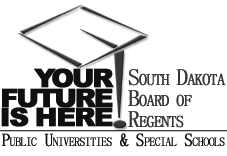 SOUTH DAKOTA BOARD OF REGENTSACADEMIC AFFAIRS FORMSAuthority to Offer an Existing CourseCollege of EducationInstitutionDivision/Department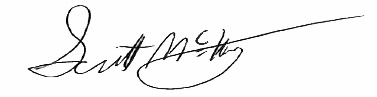 Institutional Approval SignatureDateCommon CourseUnique CoursePrefix & No.Course TitleCourse TitleCreditsSEED 395PracticumPracticum1-3Course DescriptionCourse DescriptionApplied, monitored, and supervised field-based learning experience for which the student may or may not be paid. Students gain practical experience; they follow a negotiated and/or directed plan of study. A higher level of supervision is provided by the instructor in these courses than is the case with field experience courses. Applied, monitored, and supervised field-based learning experience for which the student may or may not be paid. Students gain practical experience; they follow a negotiated and/or directed plan of study. A higher level of supervision is provided by the instructor in these courses than is the case with field experience courses. Applied, monitored, and supervised field-based learning experience for which the student may or may not be paid. Students gain practical experience; they follow a negotiated and/or directed plan of study. A higher level of supervision is provided by the instructor in these courses than is the case with field experience courses. Applied, monitored, and supervised field-based learning experience for which the student may or may not be paid. Students gain practical experience; they follow a negotiated and/or directed plan of study. A higher level of supervision is provided by the instructor in these courses than is the case with field experience courses. Prefix & No.Course TitlePre-reqCo-reqBHSUDSUNSUSDSMTSDSUUSDIf no, Replacement of If no, Replacement of (deletion form attached)(deletion form attached)(deletion form attached)(deletion form attached)(prefix, number, name of course, credits)(prefix, number, name of course, credits)Effective Date of Deletion:Effective Date of Deletion:5.  Does Offering the Course Create Schedule Management Implications?5.  Does Offering the Course Create Schedule Management Implications?5.  Does Offering the Course Create Schedule Management Implications?5.  Does Offering the Course Create Schedule Management Implications?5.  Does Offering the Course Create Schedule Management Implications?5.  Does Offering the Course Create Schedule Management Implications?Explain: Current faculty load will be able to accommodate this course in the course rotationExplain: Current faculty load will be able to accommodate this course in the course rotationExplain: Current faculty load will be able to accommodate this course in the course rotationExplain: Current faculty load will be able to accommodate this course in the course rotationExplain: Current faculty load will be able to accommodate this course in the course rotationExplain: Current faculty load will be able to accommodate this course in the course rotationExplain: Current faculty load will be able to accommodate this course in the course rotationExplain: Current faculty load will be able to accommodate this course in the course rotationExplain: Current faculty load will be able to accommodate this course in the course rotationExplain: Current faculty load will be able to accommodate this course in the course rotation6. Existing program(s) in which course will be offered: 6. Existing program(s) in which course will be offered: K-12 Adaptive PE Endorsement
B.S. Education, Physical Education 7.  CIP Code for the course: 13.120513.12058.  Proposed instructional method by this university:Internship/Practicum8.  Proposed delivery method by this university: 001 Face-to-Face Term Based Instruction and/or 018 online9.  University Dept. Code:DEDUC10.  Authority to offer effective beginning in what term?  Fall 1911.  Section Restriction: None